Stashok OleksandrGeneral details:Experience:Documents and further information:All documents are in order (with latest amendments) and renewed on June 2016. 
DP Certificate availiable.Position applied for: Chief OfficerDate of birth: 01.07.1993 (age: 24)Citizenship: UkraineResidence permit in Ukraine: NoCountry of residence: UkraineCity of residence: OdessaPermanent address: Dnepropetrovska Dor. 111Contact Tel. No: +38 (048) 714-09-68 / +38 (063) 683-86-79E-Mail: astashok@inbox.ruSkype: astashokan1U.S. visa: NoE.U. visa: NoUkrainian biometric international passport: Not specifiedDate available from: 01.04.2017English knowledge: ExcellentMinimum salary: 5000 $ per month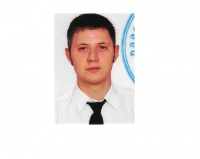 DocumentNumberPlace of issueDate of expiryCivil passportKM 621064Ukraine, Odessa31.12.2020Seamanâs passportAB 439203Ukraine, Odessa03.01.2019Tourist passportEH 968375Ukraine, Odessa30.12.2020PositionFrom / ToVessel nameVessel typeDWTMEBHPFlagShipownerCrewing2nd Officer05.10.2016-08.03.2017SAUGEROil Product Tanker7271812268Marshal IslandsSauger Solution Inc.Univis2nd Officer29.10.2015-30.05.2016Golden ShinerOil Product Tanker7499912240Marshal IslandsGolden Shiner Solutions Inc.Univis3rd Officer18.03.2015-25.08.2015Brook TroutOil Product Tanker7367313560Marshal IslandBrook Trout Solution Inc.Univis3rd Officer08.03.2014-17.10.2014Flagship OrchidOil Product Tanker7562512999Marshall IslandFlagship Orchid Inc.Univis3rd Officer16.06.2013-16.11.2013Mount OlympusOil Product Tanker40 0007980 KW-BelizeSystemarAble Seaman15.11.2012-26.12.2012PioneerOil Product Tanker40 0007980 KW-BelizeSystemarOrdinary Seaman27.07.2012-15.11.2012PioneerOil Product Tanker40 0007980 KW-BelizeSystemarDeck Cadet24.04.2011-29.02.2012Bunkerovshchik-8Bunkering Vessel14002-440 Kwt-UkraineSanmarketDeck Cadet01.06.2010-31.08.2010Bunkerovshchik-8Bunkering Vessel14002-440 Kwt-UkraineSanmarket